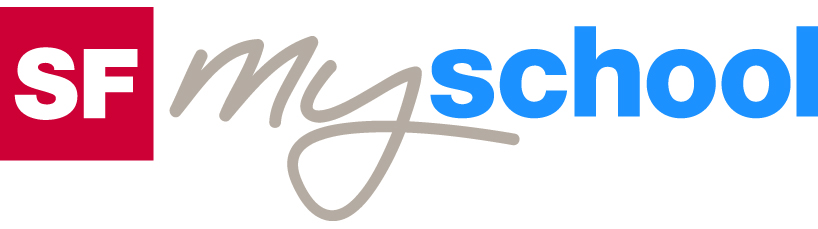 Lösungen zum
ArbeitsblattLösungen zum
Arbeitsblatt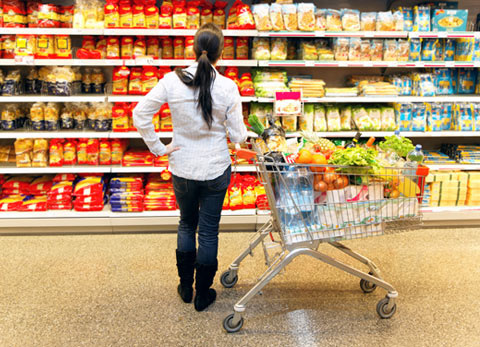 Wirtschaft und GesellschaftWirtschaft und GesellschaftWirtschaft und GesellschaftWirtschaft und GesellschaftKaufen (2)15:00 Minuten Zweikanal-TonKaufen (2)15:00 Minuten Zweikanal-TonKaufen (2)15:00 Minuten Zweikanal-TonKaufen (2)15:00 Minuten Zweikanal-Ton1. In welchem Spannungsfeld bewegen sich Käufer und Verkäufer?Der Verkäufer möchte verkaufen und der Käufer möchte vielleicht kaufen, aber er möchte nicht alles kaufen. Er möchte ein besonders gutes Produkt zu einem günstigen Preise, er möchte Beratung vom Verkäufer. Der Verkäufer auf der anderen Seite möchte den Käufer beeinflussen, damit der Verkäufer viele Vorteile für sich herausholen kann.2. Warum gibt Tizian sein ganzes Geld für sein Schlagzeug aus?Das Schlagzeug bedeutet für ihn sehr viel. Er spielt in einer Band und verbringt fast die ganze Freizeit damit.3. Worin unterscheiden sich ein «Maximizer» und ein «Satisfier»?Maximizer wollen für sich das Produkte-Optimum. Sie vergleichen Produkte und Preise, suchen lange nach sämtlichen Informationen, bevor es zum Kauf kommt.Satisfier kaufen sofort, wenn ein Produkt ihren Anspruch einigermassen erfüllt.4. Wie verhältst du dich beim Kauf von grösseren Anschaffungen?Individuelle Antwort.5. Wovon hängt es ab, ob etwas käuflich ist oder nicht?Es hängt immer davon ab, ob es ein Angebot und eine Nachfrage nach einem Produkt oder einer Dienstleistung gibt, also einen Käufer und einen Verkäufer.6. Wie gelingt es Tizian, seine Ausgaben im Griff zu haben?Er erstellt ein Budget.7. Welche Produkte werden eher billiger, welche eher teurer?Alle Produkte, die durch Technologiefortschritt im Produkt verbessert werden oder Güter, die man mit Maschinen in grossen Massen herstellen kann, werden in der Regel billiger. Güter und Dienstleistungen, für die es viel Arbeit braucht, werden in der Regel teurer.8. Warum können sich die meisten Menschen in der Schweiz mehr Produkte und Dienstleistungen des Alltags leisten als früher?Weil parallel zu den Preisen meistens auch die Löhne gestiegen sind, und zwar etwas stärker als die Preise.9. Wie heisst das Fachwort, mit dem man den Zusammenhang zwischen Konsumentenpreisen und Arbeitseinkommen misst?Kaufkraft. Die Kaufkraft misst, in welchem Verhältnis die Preise und der Lohn stehen. Beispiel Milch: 1920 musste jemand mit einem Durchschnittslohn 18 Minuten für einen Liter Milch arbeiten. Heute arbeitet ein Durchschnittsverdiener nur noch 4 Minuten für einen Liter Milch. Die Milch hat zwar einen höheren Preis als früher, sie ist aber trotzdem «billiger» geworden.10. Was geschieht in dem Moment, wo wir uns entscheiden, ein bestimmtes Produkt zu kaufen?In dem Moment, in dem man sich entschieden hat, ist man überzeugt davon, die richtige Entscheidung getroffen zu haben. Dies führt dazu, dass man das Produkt, das man gewählt hat, aufwertet und die Alternativen abwertet. Um diesen Glauben aufrechtzuerhalten, sucht man sich Informationen, die einen genau darin bestärken. Man möchte nur Informationen hören, warum die eigene Wahl die Beste ist.Man liest keinen Testbericht, in dem vielleicht das Produkt, für das man sich nicht entschieden hat, besser abschneidet, weil man sich dann ärgern würde.Wir haben einen gewissen Schutzmechanismus, um uns unsere heile Welt aufrechtzuerhalten, und das trifft auch für Produktentscheidungen zu.